ΘΕΜΑ:  Υ.Α. 109491/16-10-2020 «Πρότυπο καταστατικό με πρόσθετο περιεχόμενο για σύσταση ΙΚΕ» Κυρίες και κύριοι συνάδελφοι,	Σας κοινοποιούμε συνημμένα, για να λάβετε γνώση, την υπ’ αριθμ. 109491/16-10-2020 Απόφαση του Υπουργού Ανάπτυξης και Επενδύσεων, με θέμα «Πρότυπο καταστατικό με πρόσθετο περιεχόμενο για σύσταση ΙΚΕ» (ΑΔΑ: ΩΛΛΒ46ΜΤΛΡ-ΗΜ6), με έναρξη ισχύος από 1-11-2020. Με την ως άνω Υ.Α. καθορίζεται η χρήση πρότυπου καταστατικού με πρόσθετο περιεχόμενο κατά βούληση των συμβαλλομένων για τη σύσταση Ιδιωτικής Κεφαλαιουχικής Εταιρείας (ΙΚΕ), η οποία (σύσταση) θα γίνεται αποκλειστικά μέσω της Ηλεκτρονικής Υπηρεσίας Μίας Στάσης (e-ΥΜΣ), εκτός εάν απαιτείται συμβολαιογραφικός τύπος.Με τιμήΟ Πρόεδρος					Ο Γενικός Γραμματέας     Γεώργιος Ρούσκας				   Θεόδωρος Χαλκίδης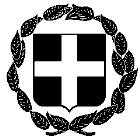 Α Ν Α Κ Ο Ι Ν Ω Σ ΗΕΛΛΗΝΙΚΗ ΔΗΜΟΚΡΑΤΙΑΑθήνα, 22 Οκτωβρίου 2020ΥΠΟΥΡΓΕΙΟ ΔΙΚΑΙΟΣΥΝΗΣ ΣΥMBOΛΑΙΟΓΡΑΦΙΚΟΣ ΣΥΛΛΟΓΟΣ ΕΦΕΤΕΙΩΝ ΑΘΗΝΩΝ – ΠΕΙΡΑΙΩΣ – ΑΙΓΑΙΟΥ & ΔΩΔΕΚΑΝΗΣΟΥ-----------------Αριθμ. Πρωτ. 1497Ταχ.Δ/νση    : Γ. Γενναδίου 4 - Τ.Κ.106 78, ΑθήναΤηλέφωνα    : 210-3307450,60,70,80,90FAX               : 210-3848335E-mail           : notaries@notariat.grΠληροφορίες: Θεόδωρος ΧαλκίδηςΠρος Όλα τα μέλη του Συλλόγου